ONDOKUZ MAYIS ÜNİVERSİTESİ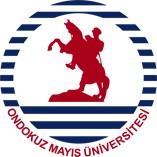 KİMLİK KARTI TESLİM FORMU (KİŞİ)Sıra NoAdı-SoyadıT.C. Kimlik NoBirimiKartın TürüÜcretli / ÜcretsizTeslim Tarihiİmza